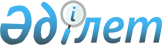 О признании утратившими силу некоторых постановлений акимата Урджарского районаПостановление акимата Урджарского района Восточно-Казахстанской области от 12 мая 2016 года № 261      Примечание РЦПИ.

      В тексте документа сохранена пунктуация и орфография оригинала.

      В соответствии с пунктом 2 статьи 31 Закона Республики Казахстан от 23 января 2001 года "О местном государственном управлении и самоуправлении в Республике Казахстан, статьи 27 Закона Республики Казахстан от 6 апреля 2016 года "О правовых актах", акимат Урджарского района ПОСТАНОВЛЯЕТ:

      1. Признать утратившими силу: 

      1) Постановление акимата Урджарского района от 27 февраля 2015 года № 94 "Об утверждении Положения государственного учреждения "Отдел занятости и социальных программ Урджарского района Восточно-Казахстанской области" (зарегистрировано в Реестре государственной регистрации нормативных правовых актов 13 марта 2015 года № 3740, опубликованное в газете "Уақыт тынысы/Пульс времени" 30 марта 2015 года № 43-45);

      2) Постановление акимата Урджарского района от 27 февраля 2015 года № 93 "Об утверждении Положения государственного учреждения "Отдел предпринимательства и сельского хозяйства Урджарского района Восточно-Казахстанской области" (зарегистрировано в Реестре государственной регистрации нормативных правовых актов от 13 марта 2015 года № 3739, опубликовано в газете "Уакыт тынысы/ Пульс времени" 19 марта 2015 года № 39-41);

      3) Постановление акимата Урджарского района от 19 февраля 2015 года № 82 "Об утверждении Положения государственного учреждения "Об утверждении Положения государственного учреждения "Отдел образования, физической культуры и спорта Урджарского района Восточно-Казахстанской области" (зарегистрировано в Реестре государственной регистрации нормативных правовых актов 13 марта 2015 года № 3743, опубликованное в газете "Уақыт тынысы/Пульс времени" 19 марта 2015 года № 39-41);

      4) Постановление акимата Урджарского района от 19 февраля 2015 года № 81 "Об утверждении Положения государственного учреждения "Отдел архитектуры, строительства, жилищно-коммунального хозяйства, пассажирского транспорта и автомобильных дорог Урджарского района Восточно-Казахстанской области" (зарегистрировано в Реестре государственной регистрации нормативных правовых актов 13 марта 2015 года № 3742, опубликованное в газете "Уақыт тынысы/Пульс времени"19 марта 2015 года № 39-41);

      5) Постановление акимата Урджарского района от 19 февраля 2015 года № 80 "Об утверждении Положения государственного учреждения "Отдел экономики и финансов Урджарского района Восточно-Казахстанской области" (зарегистрировано в Реестре государственной регистрации нормативных правовых актов 13 марта 2015 года № 3741, опубликованное в газете "Уақыт тынысы/Пульс времени" 23 марта 2015 года № 42);

      6) Постановление акимата Урджарского района от 18 февраля 2015 года № 69 "Об утверждении Положения государственного учреждения "Отдел ветеринарии Урджарского района Восточно-Казахстанской области" (зарегистрировано в Реестре государственной регистрации нормативных правовых актов 13 марта 2015 года № 3738, опубликованное в газете "Уақыт тынысы/Пульс времени" 30 марта 2015 года № 43-45);

      7) Постановление акимата Урджарского района от 21 апреля 2015 года № 184 "О внесении изменения в постановление акимата Урджарского района от 18 февраля 2015 года № 69 "Об утверждении положения о государственном учреждении "Отдел ветеринарии Урджарского района Восточно-Казахстанской области" (зарегистрировано в Реестре государственной регистрации нормативных правовых актов 21 мая 2015 года № 3953, опубликованное в газете "Уақыт тынысы/Пульс времени" 04 июня 2015 года № 73-74);

      8) Постановление акимата Урджарского района от 18 сентября 2015 года № 483 "О внесении дополнения в постановление акимата Урджарского района от 19 февраля 2015 года № 82 "Об утверждении положения о государственном учреждении "Отдел образования, физической культуры и спорта Урджарского района Восточно-Казахстанской области" (зарегистрировано в Реестре государственной регистрации нормативных правовых актов 08 октября 2015 года № 4164, опубликованное в газете "Уақыт тынысы/Пульс времени" 05 ноября 2015 года № 141-142).

      2. Контроль за исполнением настоящего постановления возложить на руководителя аппарата акима Урджарского района Н. Караталова.

      3. Настоящее постановление вводится в действие по истечении десяти календарных дней после дня его первого официального опубликования.


					© 2012. РГП на ПХВ «Институт законодательства и правовой информации Республики Казахстан» Министерства юстиции Республики Казахстан
				
      Аким Урджарского района

 С.Зайнулдин
